Клас_______  Прізвище та ім’я ______________________________ Дата _________ Тема. Визначення ККД похилої площини.Мета: переконатися на досліді, що корисна робота, виконана за допомогою похилої площини, менша від повної роботи; визначити ККД похилої площини.Обладнання: мірна стрічка; динамометр; три тягарці однакової маси; дерев'яна лінійка; штатив із муфтою та лапкою; дерев'яний брусок.Хід роботиПідготовка до експерименту1. Перед тим як виконувати роботу, переконайтеся, що ви знаєте відповіді на такі запитання.1) Які види простих механізмів ви знаєте?_________________________________________________________________________________________________________2) Як визначити коефіцієнт корисної дії?__________________________________________________________________________________________________________3) Чому ККД будь-якого механізму завжди менший від 100%? ________________________________________________________________________________________2. Визначте ціну поділки шкал вимірювальних приладів: Сстріч = _____________________;                                 Сдин = _____________________.3. Зберіть експериментальну установку, як показано на рисунку.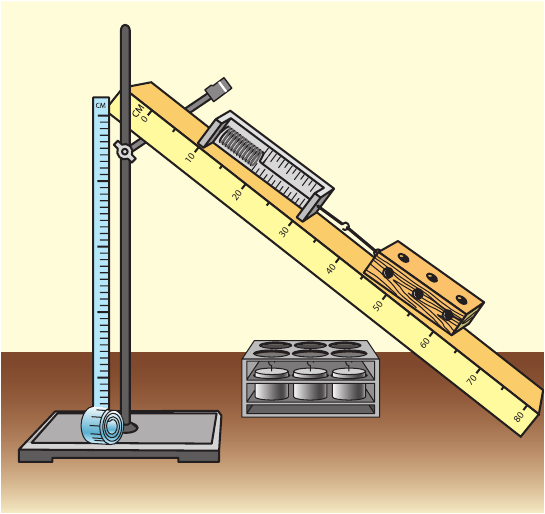 ЕкспериментСуворо дотримуйтесь інструкції з безпеки. Результати вимірювань відразу заносьте до таблиці.1. Виміряйте довжину l і висоту h похилої площини.2. Визначте за допомогою динамометра вагу Р1 бруска.3. Покладіть брусок на похилу площину. Рівномірно переміщуючи його вгору по похилій площині, виміряйте силу тяги F1.4. Не змінюючи кута нахилу площини, повторіть дії, описані у п. 2 і 3, ще двічі, послідовно установивши на бруску спочатку один, а потім два тягарці.Опрацювання результатів експерименту1. Для кожного досліду обчисліть:1) корисну роботу ();2) повну роботу ();3) виграш у силі, який дає похила площина ;4) ККД похилої площини .Дослід 1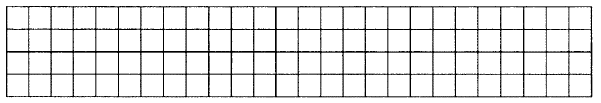 Дослід 2Дослід 3Аналіз експерименту та його результатівПроаналізуйте експеримент і його результати. Сформулюйте висновок, у якому зазначте: 1) Для кожного досліду порівняйте значення сили (F) зі значенням ваги тіла (Р) і зробіть висновок про виграш у силі, який дає похила площина.2) Порівняйте одержані значення ККД і зробіть висновок, чи залежить ККД від ваги тіла, яке піднімають похилою площиною.Висновок__________________________________________________________________________________________________________________________________________________________________________________________________________________________________________________________________________________________________________________________________________________________________________________________________________________________________________________________________________________________________________Творче завданняЗ’ясуйте за допомогою експерименту, як залежить ККД похилої площини від кута її нахилу. Чому, на вашу думку, змінюється ККД в разі зміни кута нахилу площини?____________________________________________________________________________________________________________________________________________________________________________________________________________________________________________________________________________________________________________________________________________________________________________________________________________________________________Що таке похила площина?Що називають коефіцієнтом корисної дії механізму?Які одиниці вимірювання ККД?Як знайти ККДпохилої площини?Чомукорисна робота менша за витрачену?6. Яке значення може мати ККД?Номер досліду123